                       Индивидуальный предприниматель Ведерникова З.Ю.Регион: Республика Марий ЭлСегмент: индивидуальный предпринимательВид деятельности: размещение предприятия по обслуживанию населенияИП Ведерникова З.Ю. осуществляет свою деятельность в пгт. Мари-Турек Республики Марий Эл с 2016 года. Комитетом по управлению муниципальным имуществом и земельными ресурсами администрации Мари-Турекского муниципального района предоставил помещение из Перечня муниципального имущества, находящегося в собственности Мари-Турекского муниципального района, предназначенного для передачи во владение 
и (или) в пользование субъектам малого и среднего предпринимательства, организациям, образующим инфраструктуру поддержки субъектов малого 
и среднего предпринимательства, физическим лицам, применяющих специальный налоговый режим «Налог на профессиональный доход» (самозанятые граждане).Объект расположен в общественной зоне, центральной части административного центра  пгт. Мари-Турек.ИП Ведерникова З.Ю. осуществляет деятельность по розничной торговле средствами бытовой химии и сопутствующими товарами.Для удобства посетителей поблизости находятся объекты общественного питания, кафе, салоны связи, салоны красоты, банк, ледовый дворец пгт. Мари-Турек.  В шаговой доступности имеется остановка общественного транспорта.  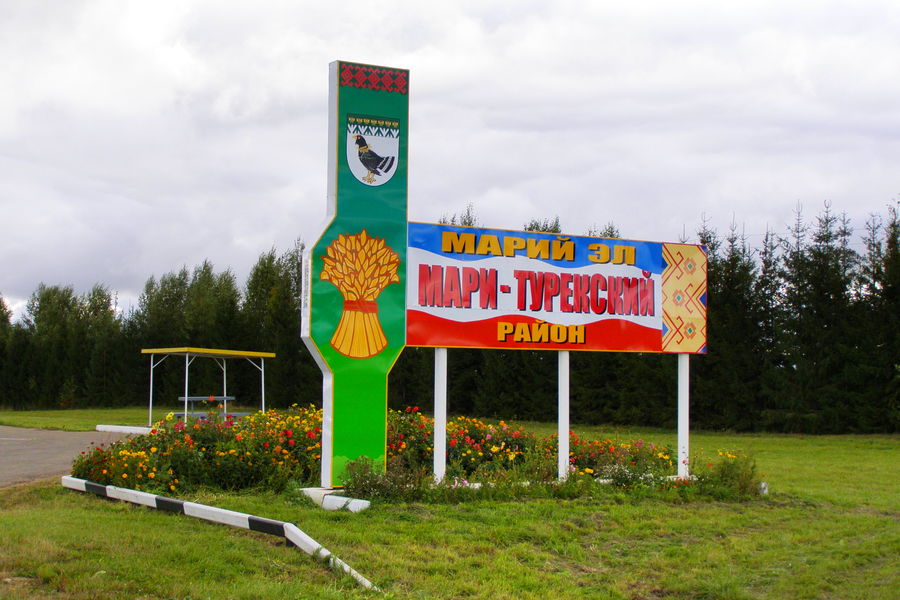 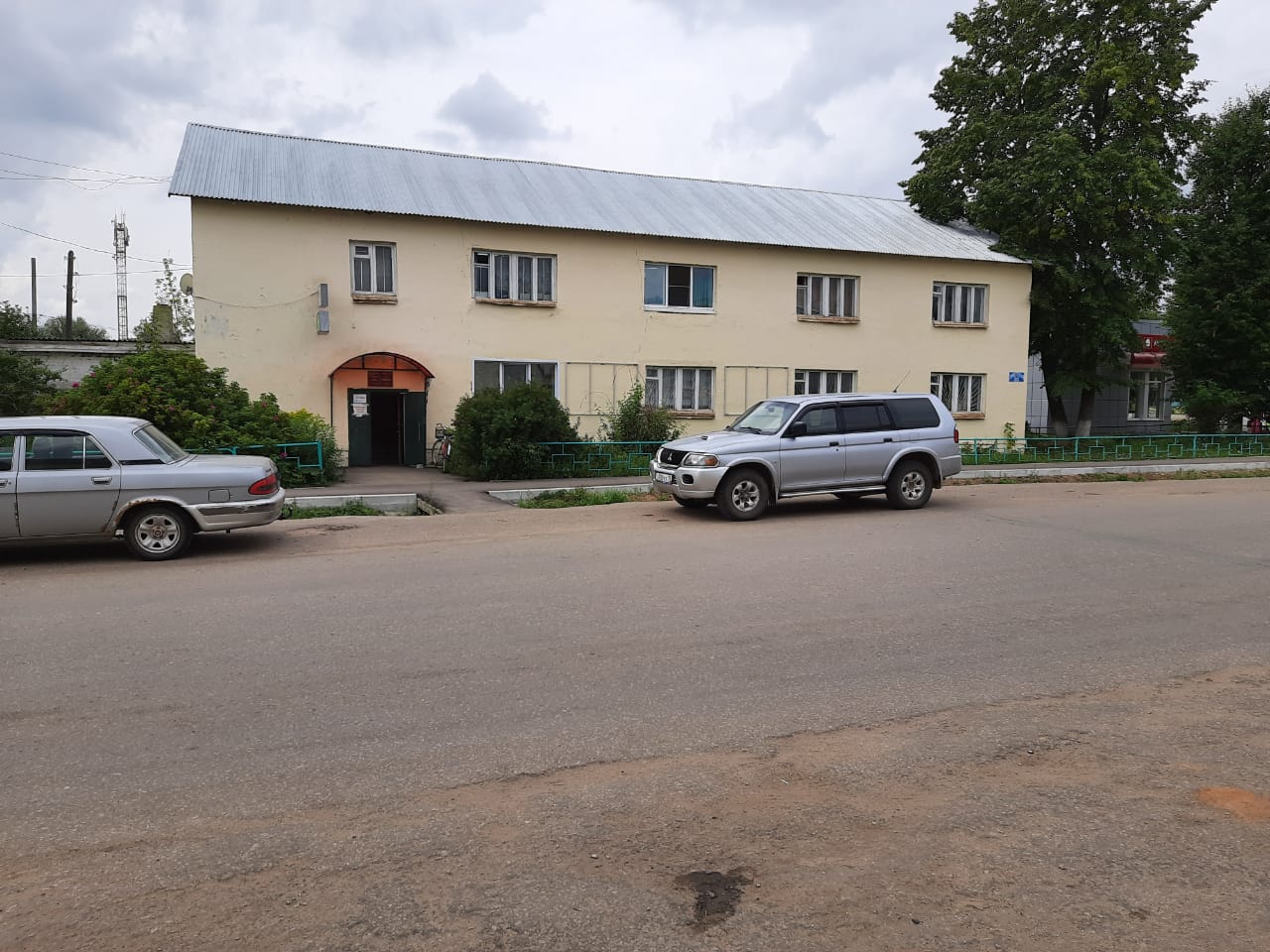 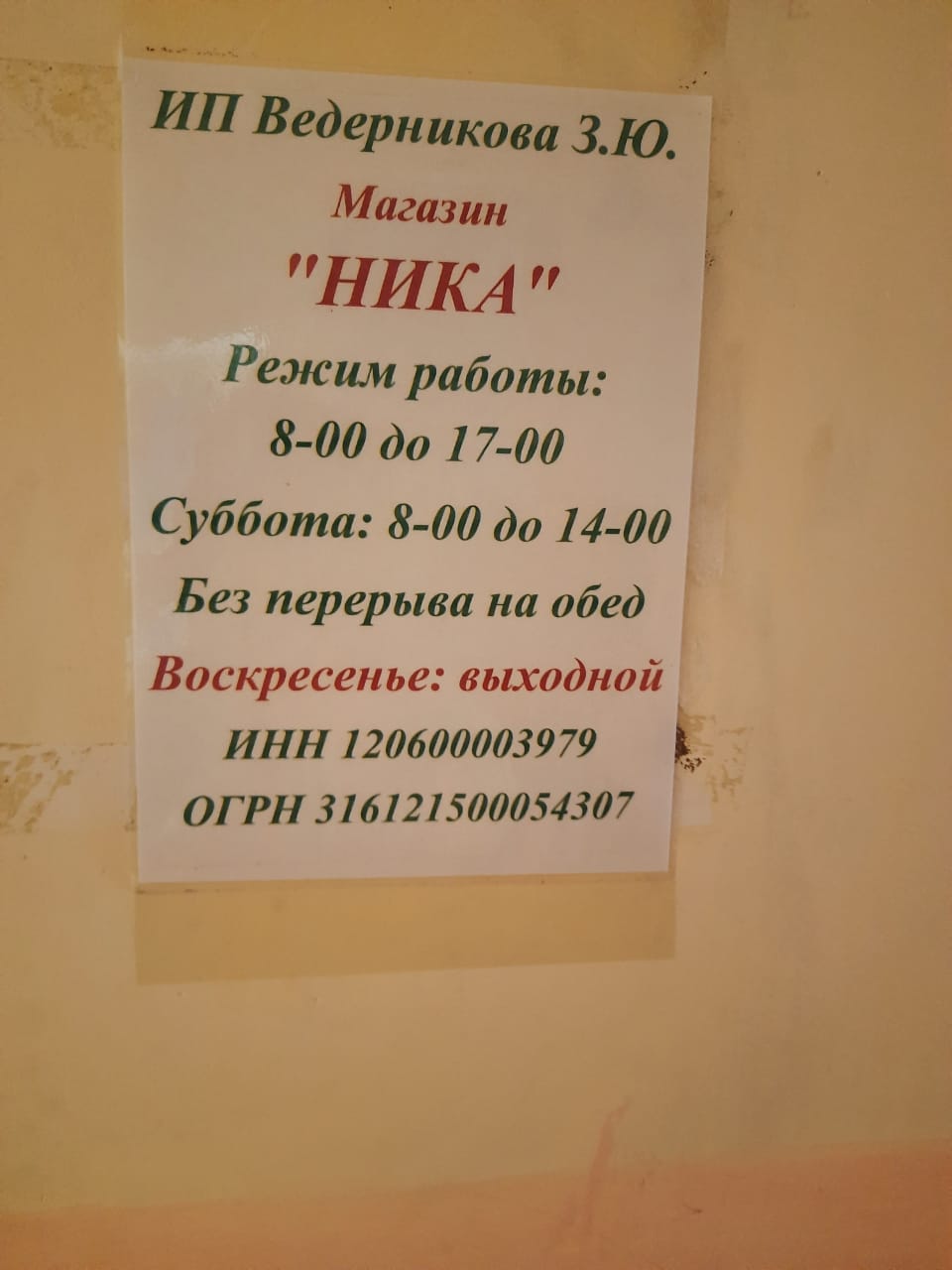 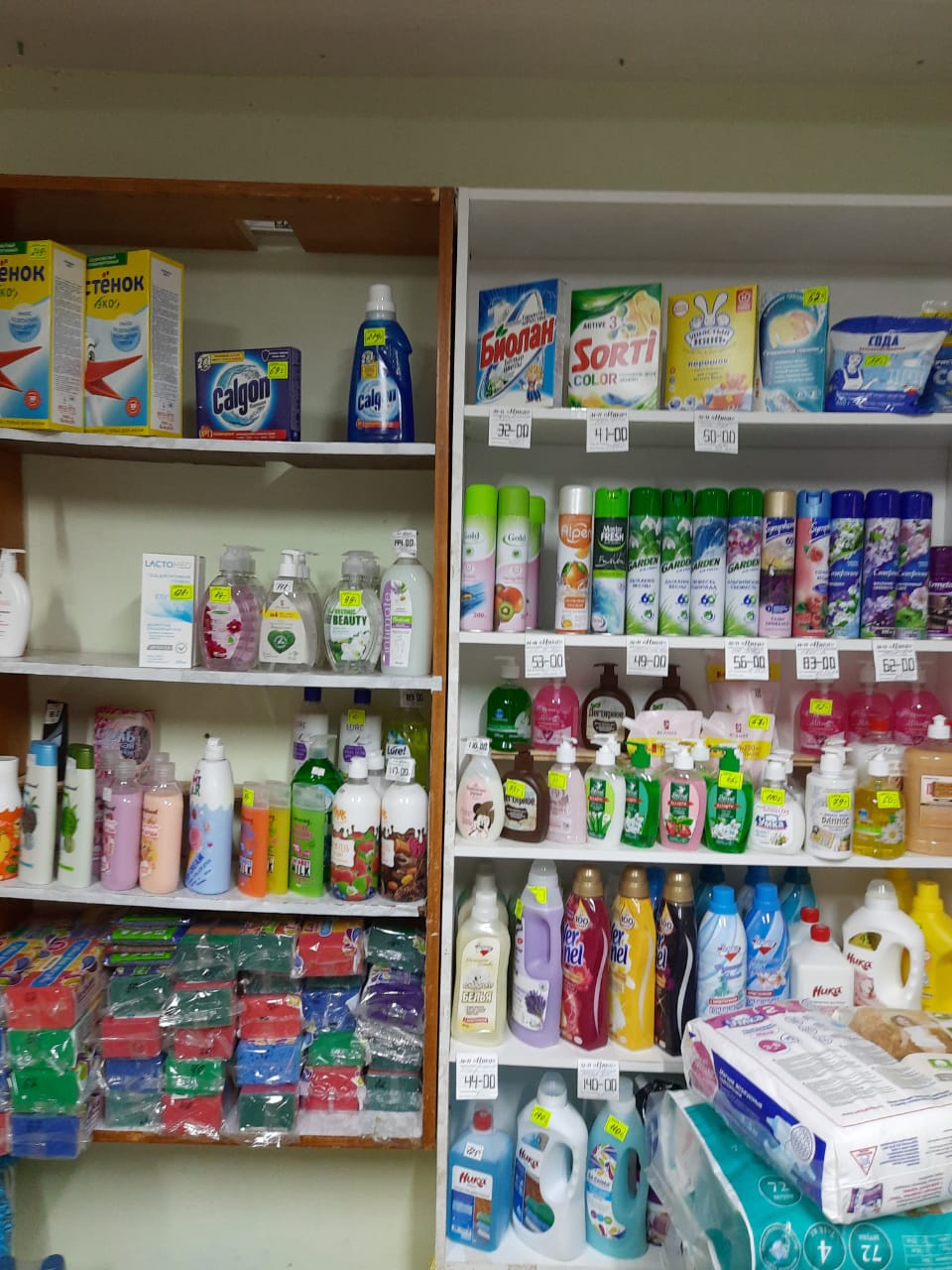 